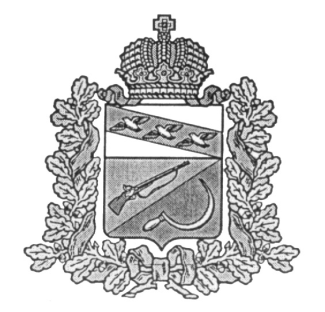 АДМИНИСТРАЦИЯНИКОЛЬСКОГО СЕЛЬСОВЕТАЩИГРОВСКОГО РАЙОНА КУРСКОЙ ОБЛАСТИПОСТАНОВЛЕНИЕОт «07»  июля  2015г. №43Об утверждении административного регламента Администрации Никольского сельсовета по предоставлению  муниципальной услуги «Утверждение схемы расположения земельного участка на кадастровом плане территории»В соответствии с Федеральным законом № 210-ФЗ от 27 июля 2010 года «Об организации предоставления государственных и муниципальных услуг», Администрация Никольского сельсовета Щигровского района Курской областипостановляет:1. Утвердить прилагаемый Административный регламент предоставления муниципальной услуги «Утверждение схемы расположения земельного участка на кадастровом плане территории».2. Разместить Административный регламент в сети Интернет на официальном сайте Администрации Никольского сельсовета Щигровского района Курской области.3. Контроль за выполнением настоящего постановления возложить на заместителя Главы Администрации Никольского сельсовета Щигровского района Курской области Г.А.Казакевич4. Настоящее постановление вступает в силу со дня его официального опубликования.Глава Никольского сельсоветаЩигровского района                                                          А.А.СтепановаПриложение к постановлению Администрации Никольского сельсоветаЩигровского районаот 07.07.2015 года №43АДМИНИСТРАТИВНЫЙ РЕГЛАМЕНТАдминистрации Никольского сельсовета Щигровского районапо предоставлению муниципальной услуги«Утверждение схемы расположения земельного участка на кадастровом плане территории»Административный регламент по предоставлению муниципальной услуги «Утверждение схемы расположения земельного участка на кадастровом плане территории» (далее - Административный регламент), разработан в целях повышения качества оказания и доступности муниципальных услуг, создания комфортных условий для получателей муниципальных услуг в сфере предоставления земельных участков, и определяет сроки и последовательность действий (административных процедур) при осуществлении полномочий по содействию физическим и юридическим лицам при формировании земельных участков, находящихся в муниципальной собственности или государственная собственность на которые не разграничена.Общие положения1.1. Предмет регулирования.Настоящий Административный регламент регулирует отношения, возникающие при формировании земельных участков в соответствии со ст. 11.10 Земельного кодекса РФ.1.2. Круг получателей муниципальной услуги.Получателями муниципальной «Утверждение схемы расположения земельного участка на кадастровом плане территории» являются:- физические лица;- юридические лица.
1.3. Требования к порядку информирования о предоставлении муниципальной услуги.Местонахождение Администрации Никольского сельсовета Щигровского района Курской области:306534, Курская область, Щигровский район, д.Длинная.Сведения о графике работы:Понедельник – пятница: 8.00 – 17.00 (перерыв 12.00 – 14.00)Прием заявлений и документов осуществляется во вторник и четверг с 8.00 до12.00.Выходной: суббота, воскресенье, нерабочие праздничные дни.Контактные телефоны:-телефон для справок (консультаций): 8(47145) 4-84-18.-официальный сайт: (nikolsk.rkursk.ru);-электронная почта: nikolskoe.adm@yandex.ruПрием заявлений и выдача результатов предоставления муниципальной услуги осуществляться также через ОБУ «МФЦ»: . Курск, ул. Щепкина, 3, ул. Ленина, 69 и  Щигровский филиал областного бюджетного учреждения Курской области «Многофункциональный центр по предоставлению государственных и муниципальных услуг» (далее  Щигровский филиал ОБУ «МФЦ»): . Щигры, ул. Красная, 42а (по рабочим дням в соответствии с графиком работы).Адрес официального сайта МФЦ: www.mfc-kursk.ru.Электронная почта МФЦ: 4611@mfc-kursk.ru.1.4. Информация о предоставлении муниципальной услугиИнформация о предоставлении муниципальной услуги, а также многофункциональных центров предоставления государственных и муниципальных услуг размещается:-на официальном сайте Администрации Никольского сельсовета Щигровского района Курской области в сети Интернет (nikolsk.rkursk.ru);-на официальном сайте МФЦ: www.mfc-kursk.ru.-в информационной системе «Портал государственных и муниципальных услуг (функций) Курской области» (далее – Портал);-на информационных стендах в местах предоставления муниципальной услуги.Заявители используют следующие формы консультированияЗаявители используют следующие формы консультирования о порядке получения информации по вопросам предоставления муниципальной услуги, сведениях  о ходе ее предоставления, в том числе с использованием информационной системы «Портал государственных и муниципальных услуг (функций) Курской области»:- индивидуальное устное консультирование;- индивидуальное консультирование по почте (по электронной почте);- индивидуальное консультирование по телефону;- публичное письменное консультирование.Индивидуальное устное консультирование каждого заявителя специалистами Администрации не может превышать 15 минут.Время ожидания заявителя при индивидуальном устном консультировании не может превышать 15 минут.В случае если для подготовки ответа требуется более продолжительное время, специалист Администрации, осуществляющий индивидуальное устное консультирование, может предложить заявителю обратиться за необходимой информацией в письменном виде, либо назначить другое время для устного консультирования.Индивидуальное консультирование по почте (по электронной почте) осуществляется в виде письменного ответа, в том числе в форме электронного документа, на обращение заявителя  в порядке, установленном Федеральным законом от 02 мая 2006 года № 59-ФЗ «О порядке рассмотрения обращений граждан Российской Федерации».При индивидуальном консультировании по телефону ответ на телефонный звонок должен начинаться с информации о наименовании органа, в который позвонил гражданин, фамилии, имени, отчестве  и должности специалиста, принявшего телефонный звонок.Время разговора не должно превышать 10 минут.В случае если специалист Администрации, принявший звонок, не может ответить на вопрос по содержанию, связанному с предоставлением муниципальной услуги, телефонный звонок должен быть переадресован другому специалисту или же обратившемуся гражданину должен быть сообщен телефонный номер, по которому можно получить необходимую информацию.Публичное письменное консультирование осуществляется путем размещения информационных материалов на стендах в местах предоставления муниципальной услуги, их публикации в средствах массовой информации, на официальном сайте Администрации Никольского сельсовета Щигровского района Курской области в сети Интернет и на Портале.На информационном стенде в помещении,  предназначенном для предоставления муниципальной услуги, размещается следующая информация:        - место нахождения, номера контактных телефонов (телефонов для справок), график (режим) работы, адрес электронной почты, официальный сайт в сети Интернет Администрации Никольского сельсовета Щигровского района Курской области, в котором заявители могут получить информацию о предоставляемой муниципальной услуге;-перечень нормативных правовых актов, регулирующих деятельность по предоставлению муниципальной услуги;- текст административного регламента предоставляемой муниципальной услуги с приложениями;-исчерпывающая информация о порядке предоставления муниципальной услуги (в виде блок-схемы, наглядно отображающей алгоритм прохождения административных процедур);-перечень документов, необходимых для получения муниципальной услуги, и требования, предъявляемые к этим документам;-формы документов для заполнения, образцы заполнения документов;-перечень оснований для отказа в предоставлении муниципальной услуги;-сроки предоставления муниципальной услуги;-размеры государственных пошлин и иных платежей, связанных с получением муниципальной услуги, порядок их уплаты;-порядок обжалования решений и действий (бездействия) должностных лиц ОМСУ и МФЦ, ответственных за предоставление муниципальной услуги;-перечень многофункциональных центров и центров удаленного доступа, в которых организовано предоставление муниципальной услуги.На официальном сайте Администрации Никольского сельсовета Щигровского района Курской области в сети Интернет размещается:-наименование и почтовый адрес Администрации Никольского сельсовета Щигровского района Курской области;-справочные телефоны, по которым можно получить консультацию о порядке предоставления муниципальной услуги;-адрес электронной почты Администрации Никольского сельсовета Щигровского района Курской области;-текст административного регламента с приложениями.На Портале размещается информация:-полное наименование, почтовый адрес и график работы Администрации Никольского сельсовета Щигровского района Курской области;-справочный телефон, по которому можно получить консультацию о порядке предоставления муниципальной услуги;-адрес электронной почты;-порядок получения информации заявителями по вопросам предоставления муниципальной услуги, сведений о результате предоставления муниципальной услуги.II. Стандарт предоставления муниципальной услуги. 2.1. Наименование муниципальной услуги.Наименование муниципальной услуги - 	«Утверждение схемы расположения земельного участка на кадастровом плане территории».2.2. Наименование органа, предоставляющего муниципальную услугу.Муниципальную услугу «Утверждение схемы расположения земельного участка на кадастровом плане территории» предоставляет Администрация Никольского сельсовета Щигровского района Курской области.В предоставлении муниципальной услуги могут быть задействованы также следующие органы и организации (далее - органы и организации, участвующие в процессе оказания муниципальной услуги):-Щигровский филиал областного бюджетного учреждения Курской области «Многофункциональный центр по предоставлению государственных и муниципальных услуг» (далее  Щигровский филиал ОБУ «МФЦ»): -Щигровский отдел Управления Федеральной службы государственной регистрации, кадастра и картографии по Курской области;Запрещается требовать от заявителя осуществления действий, в том числе согласований, необходимых для получения муниципальной услуги и связанных с обращением в иные государственные и муниципальные органы и организации.2.3 Описание результатов предоставления муниципальной услуги2.3.1. Принятие решения об утверждении  схемы расположения земельного участка.В решении об утверждении схемы расположения земельного участка в отношении каждого из земельных участков, подлежащих образованию в соответствии со схемой расположения земельного участка, указываются:1) площадь земельного участка, образуемого в соответствии со схемой расположения земельного участка;2) адрес земельного участка или при отсутствии адреса земельного участка иное описание местоположения земельного участка;3) кадастровый номер земельного участка или кадастровые номера земельных участков, из которых в соответствии со схемой расположения земельного участка предусмотрено образование земельного участка, в случае его образования из земельного участка, сведения о котором внесены в государственный кадастр недвижимости;4) территориальная зона, в границах которой образуется земельный участок, или в случае, если на образуемый земельный участок действие градостроительного регламента не распространяется или для образуемого земельного участка не устанавливается градостроительный регламент, вид разрешенного использования образуемого земельного участка;5) категория земель, к которой относится образуемый земельный участок.Срок действия решения об утверждении схемы расположения земельного участка составляет два года.2.3.2. Принятие решение об отказе в  утверждении схемы расположения земельного участка с указанием оснований для отказа.2.4. Срок предоставления муниципальной услугиСрок предоставления муниципальной услуги не должен превышать 30  календарных дней. Срок выдачи (направление) документов являющихся результатом предоставления муниципальной услуги не должен превышать 3 календарных дней.Орган местного самоуправления, принявший решение, предусматривающее утверждение схемы расположения земельного участка, обязан направлять в срок не более чем пять рабочих дней со дня принятия указанного решения в федеральный орган исполнительной власти, уполномоченный в области государственного кадастрового учета недвижимого имущества и ведения государственного кадастра недвижимости, указанное решение с приложением схемы расположения земельного участка2.5. Перечень нормативных правовых актов, регулирующих отношения, возникающие в связи с предоставлением муниципальной услуги.Отношения, возникающие в связи с предоставлением муниципальной услуги, регулируются следующими нормативными правовыми актами:- Земельный кодекс РФ от 25.10.2001 №136-ФЗ  («Российская газета» № 211-212  от 30.10.2001);- Федеральный закон  от 23.06.2014 года №171-ФЗ  «О внесении изменений в Земельный кодекс Российской Федерации и отдельные законодательные акты Российской Федерации»;- Федеральный закон от 27.07.2010 № 210-ФЗ «Об организации предоставления государственных и муниципальных услуг» («Российская газета», № 168 от 30.07.2010);- Федеральный закон от 21.07.1997 № 122-ФЗ «О государственной регистрации прав на недвижимое имущество и сделок с ним» («Российская газета» №  145 от 30.07.1997);- Федеральный закон от 24.07.2007 № 221-ФЗ «О государственном кадастре недвижимости» («Российская газета» №  165 от 01.08.2007);- Федеральным законом от  15.04.1998 г. № 66-ФЗ «О садоводческих, огороднических  и дачных некоммерческих объединениях граждан» («Российская газета» №  79 от 23.04.1998 г.);2.6. Исчерпывающий перечень документов, необходимых в соответствии с нормативными правовыми актами для предоставления муниципальной услуги и услуг, которые являются необходимыми и обязательными для предоставления муниципальной услуги2.6.1. Для получения муниципальной услуги заявитель обращается в Администрацию Никольского сельсовета Щигровского района с заявлением по форме, согласно приложению №1 к настоящему административному регламенту о предоставлении муниципальной услуги, с приложением необходимых документов.Заявление о предоставлении муниципальной услуги может быть подано через многофункциональный центр в соответствии с соглашением о взаимодействии между многофункциональным центром и Администрацией Никольского сельсовета Щигровского района.2.6.2. К заявлению об утверждении схемы расположения земельного участка или земельных участков на кадастровом плане территории прилагаются:1. Подготовленная  схема расположения земельного участка или земельных участков на кадастровом плане территории, которые предлагается образовать и (или) изменить.а). Подготовка схемы расположения земельного участка обеспечивается  органом местного самоуправления, в пределах его компетенции в соответствии  с земельным Кодексом.б).Подготовка схемы расположения земельного участка может быть обеспечена гражданином или юридическим лицом в случаях:- в целях его образования для предоставления без проведения торгов; - в целях его образования для проведения аукциона по продаже земельного участка или аукциона на право заключения договора аренды земельного участка, за исключением случаев образования земельного участка из земель или земельных участков, расположенных в границах населенных пунктов.- в целях его образования путем раздела земельного участка, находящегося в государственной или муниципальной собственности и предоставленного юридическому лицу на праве постоянного (бессрочного) пользования;- в целях его образования путем раздела земельного участка, находящегося в государственной или муниципальной собственности и предоставленного гражданину или юридическому лицу на праве аренды или безвозмездного пользования;в). Подготовка схемы расположения земельного участка в целях его образования для последующего изъятия для государственных или муниципальных нужд может быть обеспечена лицом, в пользу которого изымается земельный участок.г). В случае образования земельных участков путем перераспределения земельных участков, находящихся в собственности граждан и предназначенных для ведения личного подсобного хозяйства, огородничества, садоводства, дачного хозяйства, индивидуального жилищного строительства, и земель и (или) земельных участков, находящихся в государственной или муниципальной собственности, подготовка схем расположения земельных участков обеспечивается гражданами, являющимися собственниками таких земельных участков.д). Подготовка схемы расположения земельного участка осуществляется в форме электронного документа.В случае, если подготовку схемы расположения земельного участка обеспечивает гражданин в целях образования земельного участка для его предоставления гражданину без проведения торгов, подготовка данной схемы может осуществляться по выбору указанного гражданина в форме электронного документа или в форме документа на бумажном носителе.2) копии правоустанавливающих и (или) правоудостоверяющих документов на исходный земельный участок, если права на него не зарегистрированы в Едином государственном реестре прав на недвижимое имущество и сделок с ним.Не допускается требовать от заявителя согласования схемы расположения земельного участка, а также предоставления документов, не предусмотренных федеральным законодательством.2.7. Исчерпывающий перечень документов, необходимых в соответствии с нормативными правовыми актами для предоставления муниципальной услуги, которые находятся в распоряжении государственных органов, органов местного самоуправления и иных органов, участвующих в предоставлении муниципальной услуги, и которые заявитель вправе представить, а также способы их получения заявителями, в том числе в электронной форме, порядок их представления2.7.1. Для предоставления муниципальной услуги в рамках межведомственного информационного взаимодействия запрашиваются документы, находящиеся в распоряжении государственных органов, органов местного самоуправления:1) Выписка из Единого государственного реестра прав на недвижимое имущество и сделок с ним на земельный участок;2) Выписка из Единого государственного реестра прав на недвижимое имущество и сделок с ним на здание, строение, сооружение, находящееся на земельном участке;3) копия решения об утверждении проекта межевания территории (подлежит предоставлению при формировании земельного участка под многоквартирные жилые дома и для строительства линейных объектов);4) кадастровая выписка о земельном участке;Заявитель вправе представить указанные документы самостоятельно. Непредставление заявителем указанных документов не является основанием для отказа в предоставлении муниципальной услуги2.8. Указание на запрет требовать от заявителяВ соответствии с пунктами 1 и 2 статьи 7 Федерального закона от 27.07.2010 № 210-ФЗ «Об организации предоставления государственных и муниципальных услуг» запрещается требовать от заявителя:- представления документов и информации или осуществления действий, представление или осуществление которых не предусмотрено нормативными правовыми актами, регулирующими отношения, возникающие в связи с предоставлением муниципальной услуги;- представления документов и информации, которые находятся в распоряжении органов, предоставляющих государственные и муниципальные услуги, в соответствии с нормативными правовыми актами Российской Федерации, нормативными правовыми актами Курской области, муниципальными правовыми актами;- осуществления согласований, необходимых для получения услуг, связанных с обращением в иные государственные органы, организации, за исключением получения услуг, включенных в перечень услуг, которые являются необходимыми и обязательными для предоставления муниципальных услуг, утвержденный нормативным правовым актом представительного органа местного самоуправления2.9. Основания для отказа в приёме документов.Документы, поступившее в орган местного самоуправления необходимые для предоставления муниципальной услуги подлежит обязательному рассмотрению. Основания для отказа в приеме документов не предусмотрены.2.10. Исчерпывающий перечень оснований для приостановления или отказа в предоставлении муниципальной услуги2.10.1. Оснований для приостановления предоставления муниципальной услуги законодательством Российской Федерации не предусмотрено.2.10.2. Основания для отказа в предоставлении муниципальной услуги  являются:1) несоответствие схемы расположения земельного участка ее форме, формату или требованиям к ее подготовке, которые установлены в соответствии с пунктом 12  статьи 11.10 Земельного кодекса;2) полное или частичное совпадение местоположения земельного участка, образование которого предусмотрено схемой его расположения, с местоположением земельного участка, образуемого в соответствии с ранее принятым решением об утверждении схемы расположения земельного участка, срок действия которого не истек;3) разработка схемы расположения земельного участка с нарушением предусмотренных статьей 11.9 Земельного Кодекса требований к образуемым земельным участкам;4) несоответствие схемы расположения земельного участка утвержденному проекту планировки территории, землеустроительной документации, положению об особо охраняемой природной территории;5) расположение земельного участка, образование которого предусмотрено схемой расположения земельного участка, в границах территории, для которой утвержден проект межевания территории.В случае, если границы земельного участка, образуемого в соответствии со схемой расположения земельного участка, пересекаются с границами земельного участка или земельных участков, образуемых в соответствии с проектом межевания территории, утвержденным после дня утверждения схемы расположения земельного участка и до истечения срока действия решения о ее утверждении, образование земельного участка осуществляется в соответствии с утвержденной схемой его расположения.2.11. Перечень услуг, необходимых и обязательных для предоставления муниципальной услуги, в том числе сведения о документе (документах), выдаваемом (выдаваемых) иными организациями, участвующими в предоставлении услугиДля подготовки и выдачи документов о согласовании проектов границ земельных участков требуется оформление необходимой и обязательной услуги:- изготовление схем расположения земельного участка на кадастровом плане или кадастровой карте соответствующей территории и на топографическом плане выполненного любой организацией, имеющей лицензию  на выполнение данных работ.2.12. Порядок взимания платы за предоставление муниципальной услуги.Услуга предоставляется бесплатно. 2.13. Порядок, размер и основания взимания платы за предоставление услуг, которые являются необходимыми и обязательными для предоставления муниципальной услугиРазмер платы за предоставление услуг, которые являются необходимыми и обязательными для предоставления муниципальной услуги, устанавливается организациями-исполнителями самостоятельно на коммерческой основе.    Федеральный орган исполнительной власти, уполномоченный в области государственного кадастрового учета недвижимого имущества и ведения государственного кадастра недвижимости, обеспечивает возможность подготовки схемы расположения земельного участка в форме электронного документа любым заинтересованным лицом за плату. Размер такой платы и порядок ее взимания устанавливаются уполномоченным Правительством Российской Федерации федеральным органом исполнительной власти.2.14. Максимальный срок ожидания в очереди.Максимальный срок ожидания в очереди составляет 15 минут.2.15. Срок и порядок регистрации запроса заявителя о предоставлении муниципальной услуги, в том числе в электронной форме2.15.1. В случае представления заявления и документов, необходимых для предоставления муниципальной услуги, заявителем лично, заявление регистрируется в день представления заявления и документов, необходимых для предоставления муниципальной услуги, в журнале регистрации входящей корреспонденции.Время регистрации заявления о предоставлении муниципальной услуги не должно превышать 15 минут. 2.15.2. Запрос заявителя о предоставлении муниципальной услуги, направленный почтовым отправлением, по электронной почте подлежит обязательной регистрации в порядке общего делопроизводства в срок не позднее 1 рабочего дня, следующего за днем получения обращения заявителя.2.15.3. В случае направления заявления и документов, необходимых для предоставления муниципальной услуги, через Щигровский филиал ОБУ «МФЦ» заявление регистрируется в журнале регистрации входящей корреспонденции соответствующей датой получения от Щигровского филиала ОБУ «МФЦ».2.16.  Требования к помещениям, в которых предоставляется муниципальная услуга, к месту ожидания и приема заявителей, размещению и оформлению визуальной, текстовой и мультимедийной информации о порядке предоставления услуги2.16.1. Требования к помещениям ОМСУ, в которых предоставляется муниципальная услуга, к местам ожидания и приема заявителей.Здание, в котором расположен ОМСУ,  оборудуется входом для свободного доступа заявителей в помещение, в том числе и для инвалидов.Вход в здание ОМСУ оборудуется информационной табличкой (вывеской), содержащей следующую информацию об ОМСУ, осуществляющем предоставление муниципальной услуги:наименование; место нахождения;график работы.Места ожидания должны соответствовать комфортным условиям для заявителей и оптимальным условиям работы специалистов ОМСУ.Места ожидания в очереди на предоставление или получение документов оборудуются стульями, кресельными секциями. Количество мест ожидания определяется исходя из фактической нагрузки и возможностей для их размещения в здании, и составляет не менее 5 мест.Прием заявителей осуществляется в специально выделенных для этих целей помещениях, оборудованных информационными табличками (вывесками) с указанием:номера кабинета;фамилии, имени, отчества и должности специалиста, осуществляющего прием и выдачу документов;времени перерыва, технического перерыва.Каждое рабочее место специалистов ОМСУ оборудуется персональным компьютером с возможностью доступа к необходимым информационным ресурсам, печатающим и копирующим устройствами.2.16.2. Требования к размещению и оформлению визуальной, текстовой информации в ОМСУ:На информационных стендах в местах ожидания и официальном сайте ОМСУ в информационно-коммуникационной сети «Интернет» размещается следующая информация:местонахождение, график приема заявителей по вопросам предоставления услуг, номера телефонов, адрес официального сайта и электронной почты ОМСУ;информация о размещении работников ОМСУ;перечень услуг, предоставляемых Органом, предоставляющим услугу;перечень документов, необходимых для предоставления муниципальной услуги, и требования, предъявляемые к документам;сроки предоставления муниципальной услуги.Полная версия текста Административного регламента с приложениями и извлечениями из законодательных и иных нормативных правовых актов, содержащих нормы, регулирующие деятельность по предоставлению муниципальной услуги, размещаются на официальном сайте ОМСУ в информационно-коммуникационной сети «Интернет».2.16.3. Требования к помещениям, местам ожидания и приема заявителей в МФЦ.Здание, в котором располагается МФЦ, оборудуется отдельным входом для свободного доступа заявителей в помещения, в том числе заявителей с ограниченными возможностями передвижения.Вход в здание оборудуется информационной табличкой, которая располагается на панели рядом с входом, и содержит следующую информацию о МФЦ: наименование;место нахождения;режим работы;номер телефона информационной поддержки МФЦ;адрес электронной почты.Выход из здания МФЦ оборудуется соответствующим указателем.2.16.4. Требования к размещению и оформлению визуальной, текстовой и мультимедийной информации о порядке предоставления муниципальной услуги в МФЦ.1. Информационные стенды, содержащие следующую информацию:местонахождение, график приема заявителей по вопросам предоставления услуг, номера телефонов, адрес официального сайта и электронной почты МФЦ; перечень услуг, оказываемых на базе МФЦ.2. Информационный киоск, обеспечивающий доступ к следующей информации:полная версия текстов Административных регламентов;перечень документов, необходимых для получения услуг;извлечения из законодательных и нормативных правовых актов, содержащих нормы, регулирующие деятельность МФЦ.2.17. Показатели доступности и качества муниципальной услуги2.17.1. Показателями доступности и качества муниципальной услуги являются:-информированность заявителей о месте нахождения и графике работы Администрации, порядке предоставления муниципальной услуги: на официальных сайтах в сети «Интернет», в средствах массовой информации, на информационных стендах в местах ожидания предоставления муниципальной услуги в Администрации;-своевременность приема заявлений о предоставлении муниципальной услуги в Администрации;-своевременность рассмотрения документов, представленных заявителем;-своевременность принятия должностными лицами Администрации решения о предоставлении муниципальной услуги или об отказе в предоставлении муниципальной услуги;-возможность подачи и рассмотрения обращений по вопросу предоставления муниципальной услуги в электронной форме;-отсутствие обоснованных жалоб на нарушение положений настоящего  регламента.2.17.2. Взаимодействие заявителя  с должностными лицами Администрации при предоставлении муниципальной услуги:-при подаче документов, необходимых для предоставления муниципальной услуги;-при получении результатов предоставления муниципальной услуги.Продолжительность взаимодействия заявителя с должностными лицами при предоставлении муниципальной услуги при подаче документов и  при получении результатов предоставления муниципальной услуги составляет не более 15 минут.2.17.3. Возможность получения услуги в МФЦ.     Предоставление муниципальной услуги также осуществляется через Щигровский филиал областного бюджетного учреждения Курской области «Многофункциональный центр по предоставлению государственных и муниципальных услуг».2.17.4. Возможность получения информации о ходе предоставления услуги, в том числе с использованием информационно-телекоммуникационных технологий.    Заявитель может получить информацию о ходе предоставления муниципальной услуги лично, по телефону или на официальном сайте федеральной государственной информационной системы «Единый портал государственных и муниципальных услуг (функций)», если услуга предоставляется в электронной форме.2.18. Иные требования, в том числе учитывающие особенности предоставления муниципальных услуг в многофункциональных центрах предоставления государственных и муниципальных услуги особенности предоставления муниципальных услуг в электронной форме2.18.1. Особенности предоставления муниципальной услуги в ОБУ «МФЦ». Предоставление муниципальной услуги в многофункциональном центре осуществляется в соответствии с Федеральным законом от 27 июля 2010 года № 210-ФЗ «Об организации предоставления государственных и муниципальных услуг» по принципу «одного окна». Предоставление муниципальной услуги осуществляется после однократного обращения заявителя с соответствующим запросом в многофункциональный центр по предоставлению государственных и муниципальных услуг. Взаимодействие многофункционального  центра с  Администрацией сельсовета осуществляется без участия заявителя в соответствии с нормативными правовыми актами и соглашением о взаимодействии. Для предоставления муниципальной услуги в многофункциональном центре от заявителя требуется только подать заявление с комплектом соответствующих документов и получить результат в установленные настоящим административным регламентом сроки. 2.18.2. Особенности предоставления муниципальной услуги в электронной формеВ электронной форме муниципальная услуга предоставляется с использованием федеральной государственной информационной системы «Единый портал государственных и муниципальных услуг (функций)» (далее – Единый портал).Получить муниципальную услугу в электронной форме на Едином портале могут лишь зарегистрированные пользователи. Пройти процедуру регистрации можно на Едином портале в личном кабинете.Для получения муниципальной услуги в электронном виде необходимо заполнить заявление о предоставлении муниципальной услуги «Прием заявлений и выдача документов о согласовании проектов границ земельных участков».Данные, указанные заявителем при регистрации на Едином портале автоматически заполняют соответствующие поля заявления, необходимо заполнить лишь  недостающую информацию и отправить заявление. Заявление в электронном виде поступит в Администрацию сельсоветаУточнить текущее состояние заявления можно в разделе «Мои заявки».Результатом предоставления государственной услуги в электронной форме будет являться поступление  сообщения о принятии  решения по заявлению, которое поступит в Личный кабинет в раздел «Мои заявки».Подача заявления на предоставление муниципальной услуги в электронном виде осуществляется с применением простой электронной подписи.Для подписания  документов допускается использование усиленной квалифицированной электронной подписи, размещенной, в том числе на универсальной электронной карте.В случае если федеральными законами и изданными в соответствии с ними нормативными правовыми актами, устанавливающими порядок предоставления определенной муниципальной услуги, предусмотрено предоставление нотариально заверенных копий документов, соответствие электронного образца копии документа его оригиналу должно быть засвидетельствовано усиленной квалифицированной электронной подписью нотариуса.Состав, последовательность и сроки выполнения административных процедур (действий), требования к порядку их выполнения, в том числе особенности выполнения административных процедур (действий) в электронной форме3.1. Перечень административных процедур3.1.1. Прием и регистрация заявления и документов, необходимых для предоставления муниципальной услуги.3.1.2. Формирование и направление (в случае непредставления заявителем самостоятельно документов, указанных в п.2.6 Административного регламента) межведомственных запросов.3.1.3. Принятие решения  об утверждении схемы расположения земельного участка на кадастровом плане территории или об отказе в предоставлении услуги.3.1.4. Выдача заявителю  постановления об утверждении схемы расположения земельного участка на кадастровом плане территории или уведомления об отказе в утверждении схемы расположения земельного участка на кадастровом плане территории.Последовательность муниципальной услуги отражена в блок-схеме согласно приложению №2 к настоящему Административному регламенту.3.2. Прием и регистрация заявлений и документов, необходимых для предоставления муниципальной услуги.Основанием для начала процедуры является прием от заявителя специалистом Администрации Никольского сельсовета Щигровского района Курской области или МФЦ заявления и документов, необходимых для предоставления муниципальной услуги в соответствии с п.2.6. Административного регламента.Заявление о предоставлении муниципальной услуги и документы, указанные в пункте 2.6. административного регламента, могут быть направлены в Администрацию Никольского сельсовета Щигровского района Курской области или МФЦ в электронной форме, в том числе с использованием федеральной государственной информационной системы «Единый портал государственных и муниципальных услуг (функций)».При направлении заявления и документов в электронной форме (в сканированном виде), с использованием федеральной государственной информационной системы «Единый портал государственных и муниципальных услуг (функций)» ответственный специалист Администрации Никольского сельсовета Щигровского района Курской области направляет заявителю электронное сообщение, подтверждающее прием данных документов, а также направляет заявителю информацию об адресе и графике работы Администрации Никольского сельсовета Щигровского района Курской области или  МФЦ, в который необходимо представить (направить по почте) документы (за исключением заявления о предоставлении муниципальной услуги), направленные в электронной форме (сканированном виде), для проверки их достоверности. В случае если в электронной форме (сканированном виде) заявителем направлены не все документы, указанные в пункте 2.6. административного регламента, ответственный специалист информирует заявителя также о представлении (направлении по почте) недостающих документов.При личном обращении заявителя в ОМСУ или МФЦ, ответственный специалист:устанавливает личность заявителя путем проверки документов (паспорт либо документ его заменяющий);проводит проверку представленных документов на предмет:а) полноты представленных заявителем документов, указанных в п. 2.6. настоящего административного регламента и требований к оформлению документов.При приеме документов специалист ОМСУ (МФЦ) производит копирование документов, сверяет оригиналы (копии документов, заверенных в порядке, установленном действующим законодательством) с копиями документов и проставляет заверительную подпись в штампе «копия верна».Срок приема заявлений и документов от заявителей или их представителей не превышает 15 минут.Специалист ОМСУ или МФЦ регистрирует заявление в журнале регистрации входящих документов.Процедура заканчивается для заявителя получением расписки о приеме документов с указанием варианта уведомления заявителя (посредством телефонной, почтовой, электронной связи). Фактом подтверждения получения документа является проставление подписи заявителя в расписке, которая остается в ОМСУ или МФЦ соответственно.В случае установления фактов отсутствия необходимых документов, несоответствия представленных документов требованиям, специалист ОМСУ или МФЦ уведомляет заявителя о наличии препятствий для рассмотрения вопроса о предоставлении муниципальной услуги, объясняет заявителю содержание выявленных недостатков в представленных документах и предлагает принять меры по их устранению. Если при установлении фактов наличия несоответствия или ошибок в представленных документах, заявитель настаивает на приеме заявления и документов для предоставления муниципальной услуги, специалист, ответственный за прием документов, принимает от него заявление вместе с представленными документами, указывает в заявлении выявленные недостатки или факт отсутствия необходимых документов.Заявление и документы, поступившие в МФЦ, подлежат передаче в ОМСУ не позднее дня, следующего за днем их принятия.3.3. Формирование и направление (в случае непредставления заявителем самостоятельно документов) межведомственных запросов.Основанием начала административной процедуры является непредставление заявителем самостоятельно документов (сведений), указанных в пункте 2.7. настоящего административного регламента.Должностное лицо Администрации Никольского сельсовета Щигровского района Курской области (МФЦ) в течение трех рабочих дней с момента получения заявления с пакетом документов, направляет запросы в государственные органы, органы местного самоуправления и иные организации,  участвующие в предоставлении муниципальной услуги.Направление межведомственного запроса осуществляется следующими способами:- почтовым отправлением;- курьером;- с использованием единой системы межведомственного электронного взаимодействия;- иными способами, не противоречащими законодательству.ОМСУ, предоставляющий услугу, определяет способ направления запроса и осуществляет его направление.При направлении запроса с использованием единой системы межведомственного электронного взаимодействия запрос формируется в электронном виде и подписывается электронной подписью уполномоченного должностного лица.При направлении запроса почтовым отправлением или курьером, запрос оформляется в виде документа на бумажном носителе, подписывается подписью уполномоченного должностного лица и заверяется печатью (штампом) органа (организации), оказывающей услугу, в соответствии с правилами делопроизводства и документооборота.Срок подготовки и направления ответа на запрос не может превышать 5 рабочих дней с момента поступления требования к органу (организации), предоставляющему документ и (или) информацию.Максимально допустимый срок осуществления административной процедуры, связанной с запросом документов, составляет пять рабочих дней с момента регистрации заявления в Администрации Никольского сельсовета Щигровского района Курской области или Многофункциональном центре.Ответ на запрос регистрируется в установленном порядке.При получении ответа на запрос, должностное лицо ОМСУ, приобщает полученный ответ к документам, представленным заявителем.Результат административной процедуры – получение ответа на межведомственный запрос Отдела (МФЦ). Способ фиксации результата – регистрация ответа на межведомственный запрос в журнале учета входящей корреспонденции3.4. Рассмотрение (экспертиза) представленных документов3.4.1. Основанием для начала процедуры рассмотрения документов, представленных заявителем, является  получение зарегистрированного заявления с полным пакетом документов специалистом Администрации сельсовета, ответственным за подготовку результата предоставления муниципальной услуги .3.4.2. Специалист Администрации сельсовета устанавливает принадлежность заявителя к категории граждан, имеющих право на получение муниципальной услуги, проверяет наличие всех необходимых документов и правильность их оформления в соответствии с пунктом 2.6 настоящего Регламента, устанавливает наличие или отсутствие оснований для отказа в предоставлении муниципальной услуги, перечисленных в пункте 2.10.2  настоящего Регламента.3.4.3. Максимальный срок выполнения указанных административных процедур составляет 10 рабочих дней.3.4.4. Результат административной процедуры - выводы о соответствии предоставленных документов на оказание муниципальной услуги или об отказе в приеме документов на предоставление муниципальной услуги.3.4.5. Результат административной процедуры не фиксируется.3.5. Подготовка проекта документа, являющегося результатом предоставления муниципальной услуги, и его подписание3.5.1. Основанием для начала административной процедуры являются выводы специалиста Администрации сельсовета по итогам экспертизы.На основании выводов принимается решение о предоставлении муниципальной услуги и готовится проект постановления Администрации Никольского сельсовета Щигровского района Курской области об утверждение схемы расположения земельного участка на кадастровом плане территории Никольского сельсовета Щигровского района. Если в предоставлении муниципальной услуги отказывается, то готовится уведомление с указанием оснований отказа в предоставлении муниципальной услуги. 3.5.2. Подготовленный специалистом Администрации сельсовета проект документа, являющегося результатом предоставления муниципальной услуги, согласовывается с  заместителем главы Администрации Никольского сельсовета Щигровского района Курской области.3.5.3. Максимальный срок выполнения указанной административной процедуры составляет 3 рабочих дня.3.5.4. После согласования проекта должностными лицами, перечисленными в пункте 3.5.2 настоящего Регламента, он передается на подпись Главе Никольского сельсовета Щигровского района.3.5.5. Максимальный срок выполнения указанной административной процедуры составляет 3 рабочих дня.3.5.6. Результат административной процедуры: - подготовка постановления Администрации Никольского сельсовета Щигровского района Курской области об утверждении схемы расположения земельного участка на кадастровом плане территории Никольского сельсовета Щигровского района Курской области;- в случае отказа в приеме документов на предоставлении муниципальной услуги - уведомление об отказе.3.5.8. Постановление администрации Никольского сельсовета Щигровского района Курской области об утверждении схемы расположения земельного участка на кадастровом плане территории Никольского сельсовета Щигровского района Курской области или уведомление об отказе регистрируется в регистрационном журнале.3.6. Выдача (направление) заявителю результата предоставления муниципальной услуги3.6.1. Основанием для начала административной процедуры является подписанное главой  постановление Администрации Никольского сельсовета Щигровского района  Курской области об утверждении схемы расположения земельного участка на кадастровом плане территории Никольского сельсовета Щигровского района Курской области либо уведомления об отказе предоставлении муниципальной услуги.3.6.2. Специалист администрации по телефону (почтой) и посредствам федеральной государственной информационной системы «Единый портал государственных и муниципальных услуг (функций) приглашает его в Администрацию сельсовета для получения результата предоставления муниципальной услуги.3.6.3. При направлении результата предоставления муниципальной услуги почтой, специалист Администрации вносит в журнал регистрации заявлений и решений Администрации Никольского сельсовета запись о дате принятия решения о предоставлении (отказе в предоставлении) муниципальной услуги и дате направления письма.В случае если решение о предоставлении муниципальной услуги выдается заявителю на руки, запись о дате получения решения в журнал регистрации заявлений и решений Администрации Никольского сельсовета осуществляет специалист Администрации, ответственный за прием и регистрацию документов.3.6.5. Максимальный срок выполнения указанной административной процедуры составляет три рабочих дня. 3.6.6. Результатом административной процедуры является выдача (направление) постановления Администрации Никольского сельсовета Щигровского района об утверждении схемы расположения земельного участка на кадастровом плане территории Никольского сельсовета Щигровского района Курской области или уведомление об отказе в  предоставлении муниципальной услуги. 3.6.7. Способ фиксации результата - запись в журнале регистрации заявлений и решений Администрации Никольского сельсовета.IV. Порядок и формы контроля за предоставлением муниципальной услуги4.1. Порядок осуществления текущего контроля за соблюдением и исполнением ответственными должностными лицами положений Административного регламента и иных нормативных правовых актов, устанавливающих требования к исполнению муниципальной услуги, а также принятием ими решенийТекущий контроль за соблюдением и исполнением ответственными должностными лицами положений Административного регламента, а также принятием ими решений осуществляется путем проведения проверок заместителем главы Никольского сельсовета Щигровского района.Проверки проводятся с целью выявления и устранения нарушений прав заявителей и привлечения виновных лиц к ответственности. Результаты проверок отражаются актом.Периодичность осуществления текущего контроля устанавливается по мере необходимости.4.2. Порядок и периодичность осуществления плановых и внеплановых проверок качества исполнения муниципальной услуги, в том числе порядок и формы контроля за полнотой и качеством предоставления муниципальной услугиКонтроль за полнотой и качеством предоставления Администрацией Никольского сельсовета муниципальной услуги включает в себя проведение плановых и внеплановых проверок, выявление и устранение нарушений прав заявителей, рассмотрение, принятие решений и подготовку ответов на обращения заинтересованных лиц, содержащих жалобы на действия (бездействие) должностных лиц Администрации.Решение об осуществлении плановых и внеплановых проверок полноты и качества предоставления муниципальной услуги принимается главой Никольского сельсовета Щигровского района.Проверки проводятся с целью выявления и устранения нарушений прав заявителей и привлечения виновных лиц к ответственности. Результаты проверок отражаются актом.Плановые проверки полноты и качества предоставления муниципальной услуги проводятся в соответствии с планом работы Администрации Никольского сельсовета.Внеплановые проверки полноты и качества предоставления муниципальной услуги проводятся на основании жалоб (претензий) граждан на решения или действия (бездействие) должностных лиц Администрации, принятые или осуществленные в ходе предоставления муниципальной услуги.4.3. Ответственность должностных лиц за решения и действия (бездействие), принимаемые (осуществляемые) ими в ходе предоставления муниципальной услуги4.3.1. По результатам проведенных проверок в случае выявления нарушений прав заявителей виновные лица привлекаются к ответственности в порядке, установленном законодательством Российской Федерации.4.3.2. Персональная ответственность работников Администрации Никольского сельсовета за несоблюдение порядка осуществления административных процедур в ходе предоставления муниципальной услуги закрепляется в их должностных инструкциях.4.4. Порядок и формы контроля за предоставлением муниципальной услуги со стороны граждан, объединений и организацийКонтроль за предоставлением муниципальной услуги, в том числе со стороны граждан, их объединений и организаций не предусмотрен.V. Досудебный порядок обжалования решений и действий (бездействия) органа, предоставляющего муниципальную услугу, а так же его должностных лиц5.1. Информация для заявителя о его праве подать жалобу на решение и (или) действие (бездействие) Администрации Никольского сельсовета Щигровского района Курской области и (или) его должностных лиц при предоставлении муниципальной услугиЗаявитель имеет право подать жалобу на решение и (или) действие (бездействие) Администрации Никольского сельсовета и (или) его должностных лиц при предоставлении муниципальной услуги в досудебном порядке.5.2. Предмет жалобыПредметом жалобы являются решение и (или) действие (бездействие) Администрации и (или) его должностных лиц в ходе предоставления муниципальной услуги на основании настоящего Административного регламента.Заявитель может обратиться с жалобой, в том числе в следующих случаях:1) нарушение срока регистрации запроса заявителя о предоставлении муниципальной услуги;2) нарушение срока предоставления муниципальной услуги;3) требование у заявителя документов, не предусмотренных пунктом 2.6.2 настоящего регламента;4) отказ в приеме документов, предоставление которых предусмотрено нормативными правовыми актами Российской Федерации, нормативными правовыми актами Курской области, нормативными правовыми актами органов местного самоуправления для предоставления муниципальной услуги, у заявителя;5) отказ в предоставлении муниципальной услуги, если основания отказа не предусмотрены федеральными законами и принятыми в соответствии с ними иными нормативными правовыми актами Российской Федерации, нормативными правовыми актами Курской области, нормативными правовыми актами органов местного самоуправления;6) затребование с заявителя при предоставлении муниципальной услуги платы, не предусмотренной нормативными правовыми актами Российской Федерации, нормативными правовыми актами Курской области, нормативными правовыми актами органов местного самоуправления;7) отказ Администрации  Никольского сельсовета,  должностного лица Администрации в исправлении допущенных опечаток и ошибок в выданных в результате предоставления муниципальной услуги документах либо нарушение установленного срока таких исправлений.5.3. Органы муниципальной власти и уполномоченные на рассмотрение жалобы должностные лица, которым может быть направлена жалобаЖалоба на решение и (или) действие (бездействие) Администрации Никольского сельсовета и (или) его должностных лиц, муниципальных служащих Курской области при предоставлении муниципальной услуги направляется Главе Никольского сельсовета Щигровского района (адрес: 306534, Щигровский район, Никольский сельсовет, д.Длинная; телефон: (8-47145) 4-84-18).5.4. Порядок подачи и рассмотрения жалобыЖалоба подается в письменной форме на бумажном носителе непосредственно в Администрацию Никольского сельсовета, по почте по адресу (месту нахождения) Администрации, на личном приеме Главы Никольского сельсовета Щигровского района. В электронном виде жалоба подается заявителем посредством:официального сайта Администрации Никольского сельсовета Щигровского района  nikolsk.rkursk.ru, в информационно-телекоммуникационной сети "Интернет";федеральной государственной информационной системы "Единый портал государственных и муниципальных услуг (функций)" (http://gosuslugi.ru).Жалоба также может быть направлена через областное бюджетное учреждение «Многофункциональный центр предоставления государственных и муниципальных услуг».Все жалобы фиксируются в журнале учета обращений.Личный прием заявителей по вопросам обжалования решения и (или) действия (бездействия) Администрации и (или) его должностных лиц осуществляется Главой Никольского сельсовета Щигровского района в часы приема заявителей.В ходе личного приема, если изложенные факты и обстоятельства не требуют дополнительной проверки, ответ на жалобу с согласия заявителя может быть дан устно, о чем делается соответствующая запись в карточке личного приема.В остальных случаях дается письменный ответ по существу поставленных в жалобе вопросов.В письменном виде жалоба должна содержать:1) наименование Администрации, должностного лица Администрации, либо муниципального служащего, решения и действия (бездействие) которых обжалуются;2) фамилия, имя, отчество (последнее – при наличии), сведения о месте жительства заявителя – физического лица либо наименование, сведения о месте нахождения заявителя - юридического лица, а также номер (номера) контактного телефона, адрес (адреса) электронной почты (при наличии) и почтовый адрес, по которым должен быть направлен ответ заявителю;3) сведения об обжалуемых решениях и действиях (бездействии) Администрации должностного лица Администрации, либо муниципального служащего;4) доводы, на основании которых заявитель не согласен с решением и действием (бездействием) Администрации, должностного лица Администрации, либо муниципального служащего. Заявителем могут быть представлены документы (при наличии), подтверждающие доводы заявителя, либо их копии.Под обращением, жалобой заявитель ставит личную подпись и дату.В случае если жалоба подается через представителя заявителя, также представляется документ, подтверждающий полномочия на осуществление действий от имени заявителя. В качестве документа, подтверждающего полномочия на осуществление действий от имени заявителя, может быть представлена:оформленная в соответствии с законодательством Российской Федерации доверенность (для физических лиц);оформленная в соответствии с законодательством Российской Федерации доверенность, заверенная печатью заявителя и подписанная руководителем заявителя или уполномоченным этим руководителем лицом (для юридических лиц);копия решения о назначении или об избрании либо приказа о назначении физического лица на должность, в соответствии с которым такое физическое лицо обладает правом действовать от имени заявителя без доверенности.5.5. Сроки рассмотрения жалобыЖалоба, поступившая в Администрацию, подлежит рассмотрению должностным лицом Администрации, наделенным полномочиями по рассмотрению жалоб, в течение пятнадцати рабочих дней со дня ее регистрации, а в случае обжалования отказа Администрации, должностного лица Администрации, в приеме документов у заявителя либо в исправлении допущенных опечаток и ошибок или в случае обжалования нарушения установленного срока таких исправлений - в течение пяти рабочих дней со дня ее регистрации.5.6. Перечень оснований для приостановления рассмотрения жалобы (претензии) и случаев, в которых ответ на жалобу (претензию) не дается5.6.1. Ответ на жалобу не дается в следующих случаях:наличие в жалобе нецензурных либо оскорбительных выражений, угроз жизни, здоровью и имуществу должностного лица, а также членов его семьи;отсутствие возможности прочитать какую-либо часть текста жалобы, фамилию, имя, отчество (при наличии) и (или) почтовый адрес заявителя, указанные в жалобе.5.6.2. Основания для приостановления рассмотрения жалобы отсутствуют.5.7. Результат рассмотрения жалобыПо результатам рассмотрения жалобы Глава Никольского сельсовета Щигровского района принимает одно из следующих решений:1) удовлетворяет жалобу, в том числе в форме отмены принятого решения, исправления допущенных опечаток и ошибок в выданных в результате предоставления муниципальной услуги документах, а также в иных формах и (или) применяет установленные действующим законодательством меры ответственности к должностному лицу Администрации, допустившему нарушения в ходе предоставления муниципальной услуги, которые повлекли за собой жалобу заявителя;2) отказывает в удовлетворении жалобы.5.8. Порядок информирования заявителя о результатах рассмотрения жалобыОтвет по результатам рассмотрения жалобы направляется заявителю не позднее дня, следующего за днем принятия решения, в письменной форме.5.9. Порядок обжалования решения по жалобеЖалоба на решения, принятые Главой Никольского сельсовета Щигровского района, подается и рассматривается им в порядке, предусмотренном Правилами подачи и рассмотрения жалоб на решения и действия (бездействие) федеральных органов исполнительной власти и их должностных лиц, федеральных государственных служащих, должностных лиц государственных внебюджетных фондов Российской Федерации, утвержденными Постановлением Правительства Российской Федерации от 16 августа 2012 года № 840, с учетом особенностей, установленных Положением об особенностях подачи и рассмотрения жалоб на решения и действия (бездействие) органов исполнительной власти Курской области и их должностных лиц.Споры, связанные с принятыми решениями по жалобе, разрешаются в судебном порядке в соответствии с законодательством Российской Федерации. Сроки обжалования, правила подведомственности и подсудности устанавливаются процессуальным законодательством Российской Федерации.5.10. Право заявителя на получение информации и документов, необходимых для обоснования и рассмотрения жалобыЗаявитель имеет право на получение информации и документов, необходимых для обоснования и рассмотрения жалобы.5.11. Способы информирования заявителей о порядке подачи и рассмотрения жалобыИнформация о порядке подачи и рассмотрения жалобы предоставляется в устной (в ходе личного приема, по телефону) и (или) письменной форме, а также посредством региональной государственной информационной системы «Портал государственных и муниципальных услуг (функций) Курской области» (www.pgu.rkursk.ru), федеральной государственной информационной системы «Единый портал государственных и муниципальных услуг (функций)» (www.gosuslugi.ru)Приложение № 1к Административному регламенту«Утверждение схемы расположения земельного участка на кадастровом плане территории»Образец заявленияГлаве Никольского  сельского  поселения___________________________________(Ф.И.О.)___________________________________(адрес регистрации)___________________________________(контактный телефон)ЗАЯВЛЕНИЕОб утверждении схемы расположения земельного участкана кадастровом плане территорииПрошу утвердить схему расположения земельного участка на кадастровом плане территории, площадью__________ кв.м., кадастровый номер ______________, расположенного по адресу: _______________________________________________, из категории земель:____________________________, территориальной зоны (с разрешенным видом использования )____________________________________________.Прилагаю копии следующих документов:1. ________________________________________________________________2._________________________________________________________________	    _______________	_________________	подпись	датаПриложение № 2к Административному регламенту «Утверждение схемы расположения земельного участка на кадастровом плане территории»